Non-RatedNon-Rated Extinguisher Cabinets can be installed in either metal or wood stud walls. All framing dimensions must correspond with the dimensions indicated on our submittals.Framing must be on all four (4) sides of the cabinet. Where load bearing studs are cut, a load bearing header or frame out must be installed above the cabinet to maintain the load bearing integrity of the wall.Position the cabinet in the wall, verifying that the backside of the cabinet frame is flush against the wall surface.Drill 5/32 inch diameter holes at least every 12 inches on each side of the cabinet through the tub wall and continue drilling through the studs.Secure cabinet into the wall studs by installing #12 by 2 inch self-drilling mounting screws.Fire-Rated Fire Rated Extinguisher Cabinets can be installed in either metal or wood stud walls. All framing dimensions must correspond with the dimensions indicated on our submittals.Framing must be on all four (4) sides of the cabinet. Where load bearing studs are cut, a load bearing header or frame out must be installed above the cabinet to maintain the load bearing integrity of the wall.Position the cabinet in the wall, verifying that the backside of the cabinet frame is flush against the wall surface.Drill 5/32 inch diameter holes at least every 12 inches on each side of the cabinet through the double tub construction and continue drilling through the studs.Secure cabinet into the wall studs by installing #12 by 2 inch self-drilling mounting screws.break-rite glass installation/replacmentCAUTION: Safety glasses and gloves should be worn when working with glass.Open cabinet door completely.While holding glass in right hand, position lower left-hand corner of glass in bottom center of door.With Break Rite® handle in left hand, reach around the exterior of the door and position handle on center left edge of glass.Holding handle and glass slide both into position in the door.While holding glass and handle in place, insert the (4) spring glass clips into the slot provided. For hose and valve cabinets, use screw and glass clips as provided.
Close and lock cabinet door.maintenance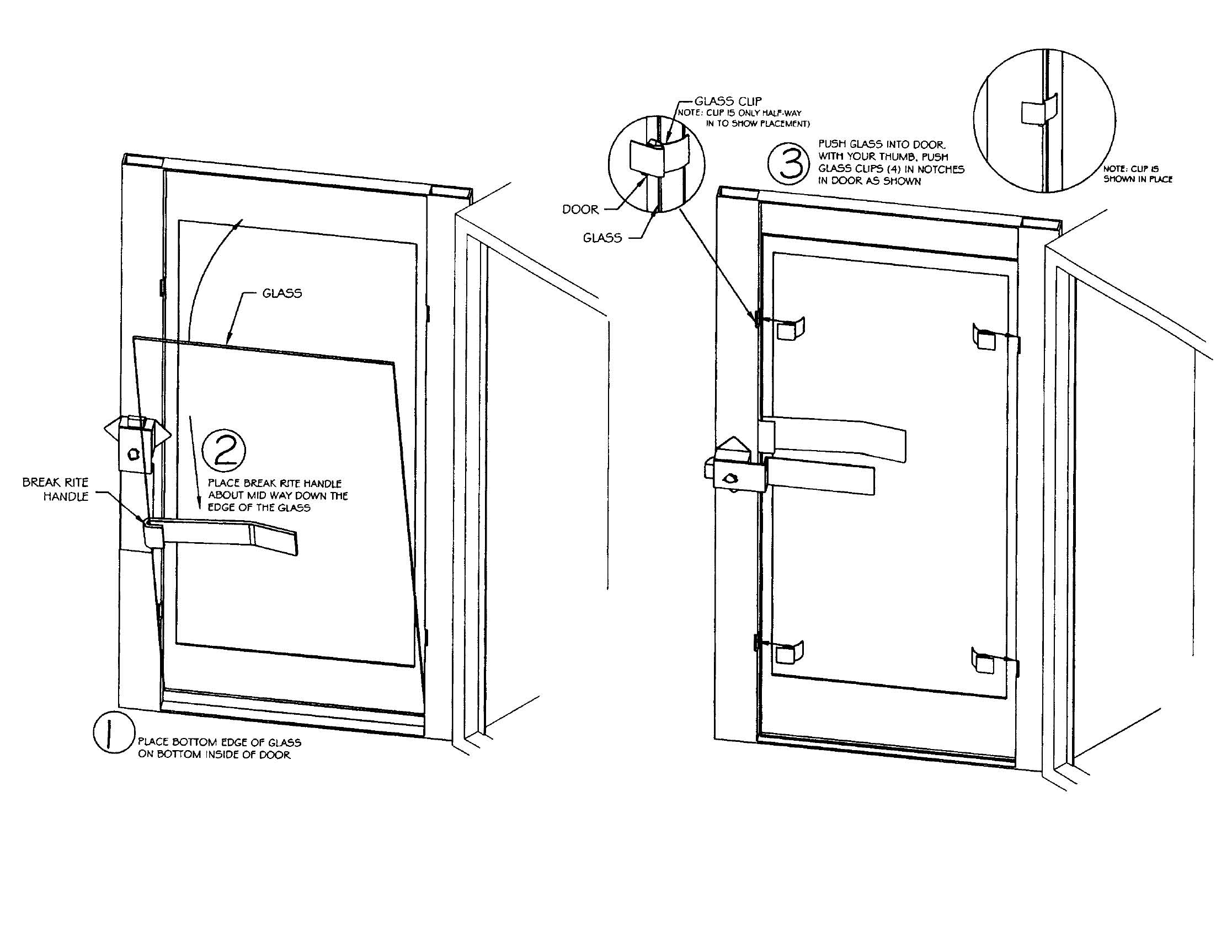 Follow instructions to ensure the long life of the fire extinguisher cabinet. Contact Babcock-Davis for information on replacing damaged parts.